Alpaca Silk vest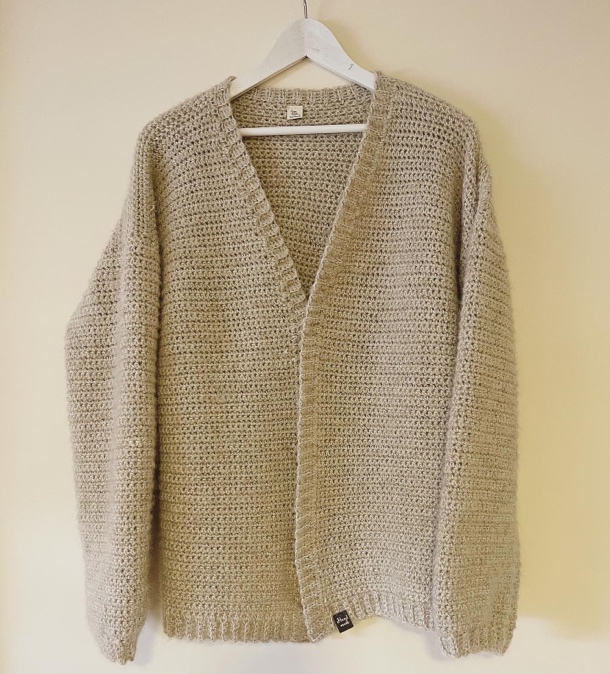 Informatie:Onderstaande informatie is met het aantal vasten die ik heb gebruikt. Het is handig om een vest of trui te pakken die goed past en dat aan te houden. Haak aan ieder einde een keer losse.De maten van dit patroon zijn plat gemeten:Mouw:18cm breed bij oksel & 46cm lang
Voor en achterkant: 65cm breed & 61cm langBenodigdheden:
-Haaknaald 5 mm 
-Haaknaald  4 mm
-10 Drops Brushed Alpaca Silk Uni Colour - 04 lichtbeige 
-8 Yarn and Colors Favoriete - 004 Birch
-Naald
-SchaarAfkortingen:
L = Losse
V = Vasten
SH = Samen Haken
M = MeerderenMouw 2x:Toer 1: 6LToer 2/31: 5V (in de achtste lus)Toer 32: 31VToer 33: 1V, 2x 2V in 1v (51V)Toer 34/106: 51VAfhakenVoorkant 2x:Toer 1: 6LToer 2/40: 5V (in de achtste lus)Toer 41/99: 40VToer 100: 38V 2SHToer 101/103: 39V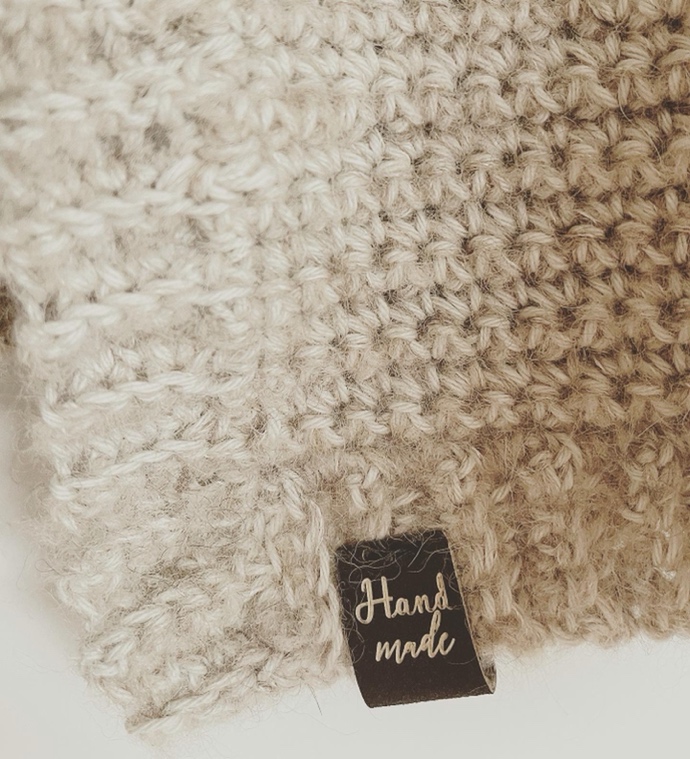 Toer 104: 37 2SHToer 105/107: 38VToer 108: 36V 2SHToer 109/111: 37VToer 112: 35V 2SHToer 113/115: 36VToer 116: 34V 2SHToer 117/119: 35VToer 120: 33V 2SHToer 121/123: 34VToer 124: 32V 2SHToer 125/127: 33VToer 128: 31V 2SHToer 129/131: 32VToer 132: 30V 2SHToer 133/135: 31VToer 136: 29V 2SHToer 137: 30VAfhakenAchterkant:Toer 1: 6LToer 2/80: 5V (in de achtste lus)81/175: 80V135/136: 30V137: haak de voorkant aan de achterkant vast. Met 30V.Voor allebei de kanten.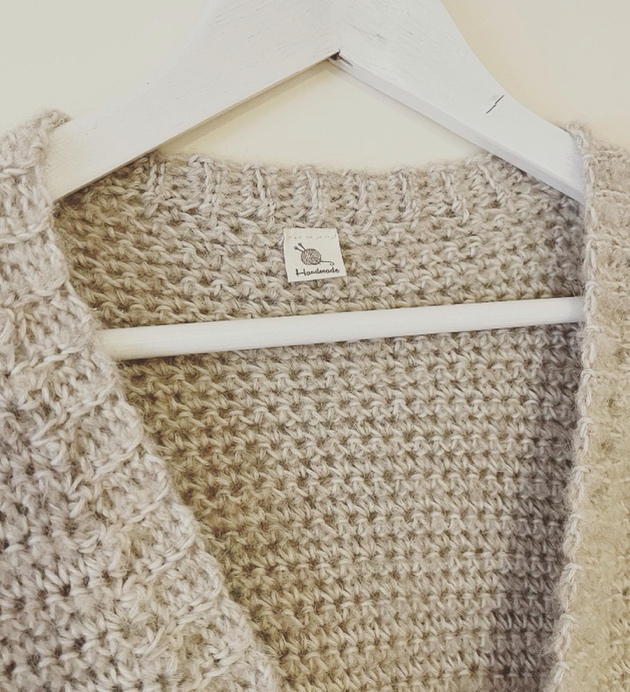 Afwerken:Haak vanaf de boord van de mouw de twee aan elkaar, wanneer je aan de bovenkant bent haak je de mouw vast aan de voor en achterkant. Wanneer de mouw vast zit kun je de voor en achterkant verder aan elkaar vast haken. Hierna doe je dit ook voor de andere kant. Werk nu alle lossen draden weg. Boord:Haak 4 losse Haak 4 vasten in de achterste lus (Haak een keer losse)Haak 2 vasten in het vest (Haak hier geen keer losse)Herhaal dit tot je aan de onderkant weer komt. Draad & Haaknaald(Wanneer je dit patroon gebruikt of deelt, bedenk dan hoeveel tijd het kost om dit voor je te maken)
Ontzettend leuk dat je het patroon gebruikt. Ik zou het daarentegen super leuk vinden als tegenprestatie een foto van je eindresultaat terug te zien via social media. Gebruik op social media de hashtag #DraadenHaaknaald.